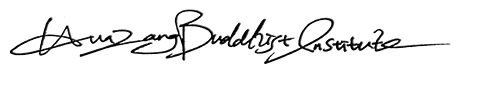 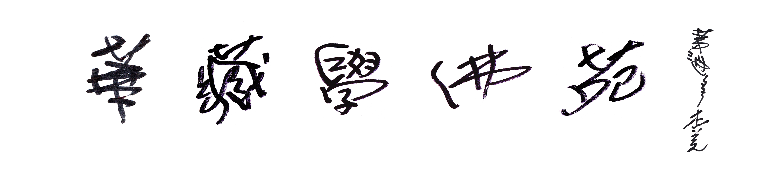           欣逢   南無大悲觀世音菩薩聖誕，美國洛杉磯華藏學佛苑將於2021年 3月 28日（星期日）上午10:00 啟建消災祈福觀音法會，祈請  南無大悲觀世音菩薩，以其威神之力，能使新型冠狀病毒疫情得以控制，病患災難消除。因鑒於仍在疫情期間，為配合政府防疫政策，此次法會不對外開放，由本苑全體僧眾恭誦《妙法蓮華經觀世音菩薩普門品》，將法會功德廻向十方善信吉祥免難，諸事順吉，闔家安康，並祈願國運昌隆，社會祥和，世界和平。供佛吉祥蓮花燈                    闔家 美金 $30/每盞 , 人民幣￥210/每盞   NO.                 個人 美金 $20/每盞 , 人民幣￥140/每盞     (請以正楷填寫) NO.                              消災祈福                  (請以正楷填寫) 聯絡人姓名: ___________________________     電話________________________________   地址:   _______________________________     電子郵箱__________________________                                                                                                        ∗表格填妥後請於3月26日前電郵至hzbi6770@gmail.com或郵寄至2739 Stingle Ave.      Rosemead，CA 91770∗支票抬頭請寫： HUA ZANG BUDDHIST INSTITUTE∗PayPal 網上付款帳戶：md.hzbi@gmail.com供燈姓名供燈姓名供燈姓名供燈姓名姓  名隨喜功德金姓  名隨喜功德金姓  名隨喜功德金